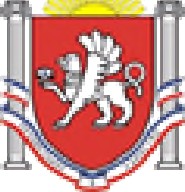 Республика КрымНижнегорский районЕмельяновский сельский совет30-я сессия II созываРЕШЕНИЕ № 426 декабря 2022 года			с.Емельяновка«О бюджете муниципального образованияЕмельяновское сельское поселениеНижнегорского района Республики Крым
на 2023 год и на плановый период 2024 и 2025 годов»В соответствии с Бюджетным кодексом Российской Федерации, Налоговым кодексом Российской Федерации, Федеральным законом от 6 октября 2013 года №131-ФЗ «Об общих принципах организации местного самоуправления в Российской Федерации», Законом Республики Крым от 15 декабря 2022 г.  №355-ЗРК/2022, Положением о бюджетном процессе в муниципальном образовании Емельяновское сельское поселение Нижнегорского района Республики Крым, утвержденным 15-ой сессией Емельяновского сельского совета Нижнегорского района Республики  Крым от 21 апреля 2021 года №4, Уставом муниципального образования Емельяновское сельское поселение Нижнегорского района Республики Крым Республики Крым, утвержденного решением 5-ой сессией 1-го созыва Емельяновского сельского совета Нижнегорского района Республики Крым от 08 декабря 2014 года № 2, Емельяновский сельский совет РЕШИЛ:1. Утвердить основные характеристики бюджета муниципального образования Емельяновское сельское поселение Нижнегорского района Республики Крым на 2023 год:а) общий объем доходов в сумме 3 559 248,00 рубля, в том числе налоговые и неналоговые доходы в сумме 2 451 600,00 рубля, безвозмездные поступления (межбюджетные трансферты) в сумме 1107 648,00 рубля;б) общий объем расходов в сумме 3 559 248,00 рубля;в) дефицит бюджета муниципального образования Емельяновское сельское поселени Нижнегорского района Республики Крым на 2023 год в сумме 0,0 рубля;ег) верхний предел муниципального внутреннего долга муниципального образования Емельяновское сельское поселение Нижнегорского района Республики Крым по состоянию на 01 января 2024 года в сумме 0,0 рубля, в том числе верхний предел долга по муниципальным гарантиям в сумме 0,0 рубля.2. Утвердить основные характеристики бюджета муниципального образования Емельяновское сельское поселение Нижнегорского района Республики Крым на плановый период 2024  и 2025 годов:а) общий объем доходов в 2024 году в сумме 3 411 938,00 рубля, в том числе налоговые и неналоговые доходы в сумме 2 526 400,00 рубля, безвозмездные поступления (межбюджетные трансферты) в сумме  885 538,00 рубля, в 2025 году в сумме 3 352 946,00 рубля, в том числе налоговые и неналоговые доходы в сумме 2 607 200,00 рубля, безвозмездные поступления (межбюджетные трансферты) в сумме 745 746,00 рубля;б) общий объем расходов на 2024 год в сумме 3 411 938,00 рубля, в том числе условно   утвержденные расходы в сумме 82 232,70 рубля, в 2025 году в сумме    3 352 946,00 рубля, в том числе  условно утвержденные расходы в сумме 161 304,05 рубля:в) дефицит бюджета муниципального образования Емельяновское сельское поселение Нижнегорского района Республики Крым на 2024 год в сумме 0,0 рубля, в 2025 году  в сумме 0,0 рубля;г) верхний предел муниципального внутреннего долга муниципального образования Емельяновское сельское поселение Нижнегорского района Республики Крым по состоянию на 01 января 2025 года в сумме 0,0 рубля, в том числе верхний предел долга по муниципальным гарантиям в сумме 0,0 рубля, по состоянию на                   01 января 2026 года в сумме 0,0 рубля, в том числе верхний предел долга по муниципальным гарантиям в сумме 0,0 рубля.3. Утвердить объем поступлений доходов в бюджет муниципального образования Емельяновское сельское поселение Нижнегорского района Республики Крым по кодам видов (подвидов) доходов:1) на 2023 год согласно приложению 1 к настоящему решению;2) на плановый период 2024 и 2025 годов согласно приложению 1-А к настоящему решению.4. Утвердить объем межбюджетных трансфертов, получаемых в бюджет муниципального образования Емельяновское сельское поселение Нижнегорского района Республики Крым из других уровней бюджетной системы Российской Федерации:1) на 2023 год согласно приложению 2 к настоящему решению;2) на плановый период 2024 и 2025 годов согласно приложению 2-А к настоящему решению.5. Утвердить ведомственную структуру расходов бюджета муниципального образования Емельяновское сельское поселение Нижнегорского района Республики Крым:1) на 2023 год согласно приложению 3 к настоящему решению;2) на плановый период 2024 и 2025 годов согласно приложению 3-А к настоящему решению.6. Утвердить распределение расходов бюджета муниципального образования Емельяновское сельское поселение Нижнегорского района Республики Крым по разделам, подразделам расходов бюджета:1) на 2023 год согласно приложению 4 к настоящему решению;2) на плановый период 2024 и 2025 годов согласно приложению 4-А к настоящему решению.7. Утвердить распределение расходов бюджета муниципального образования Емельяновское сельское поселение Нижнегорского района Республики Крым по целевым статьям, группам видов расходов, разделам, подразделам классификации расходов бюджетов:1) на 2023 год согласно приложению 5 к настоящему решению;2) на плановый период 2024 и 2025 годов согласно приложению 5-А к настоящему решению.8. Утвердить источники финансирования дефицита бюджета муниципального образования Емельяновское сельское поселение Нижнегорского района Республики Крым:1) на 2023 год согласно приложению 6 к настоящему решению;2) на плановый период 2024 и 2025 годов согласно приложению 6-А к настоящему решению.9. Утвердить объем иных межбюджетных трансфертов, предоставляемых на осуществление части переданных полномочий местного значения из бюджета муниципального образования Емельяновское сельское поселение Нижнегорского района Республики Крым бюджету муниципального образования Нижнегорский район Республики Крым:1) на 2023 год согласно приложению 7 к настоящему решению;2) на плановый период 2024 и 2025 годов согласно приложению 7-А к настоящему решению.10. Установить, что безвозмездные поступления от физических и юридических лиц, имеющие целевое назначение, поступившие в бюджет муниципального образования Емельяновское сельское поселение Нижнегорского района Республики Крым, направляются в установленном порядке на увеличение расходов бюджета муниципального образования Емельяновское сельское поселение Нижнегорского района Республики Крым соответственно целям их предоставления.11. Установить, что бюджетные ассигнования, предусмотренные на оплату труда работников бюджетной сферы на 2023 год, обеспечивают системы оплаты труда работников органов местного самоуправления и муниципальных учреждений по отраслевому принципу в соответствии с нормативными актами Республики Крым и муниципального образования Емельяновское сельское поселение Республики Крым.11.1. Установить, что бюджетные ассигнования, предусмотренные на оплату труда работников бюджетной сферы на 2023 год и на плановый период 2024 и 2025 годов, обеспечивают системы оплаты труда работников органов местного самоуправления и муниципальных учреждений по отраслевому принципу в соответствии с нормативными актами Республики Крым и муниципального образования Емельяновское сельское поселение Нижнегорского района Республики Крым. Увеличить (индексировать) с 1 октября  2023 года в 1,055 раза размеры денежных содержаний выборных должностных лиц местного самоуправления и лиц, замещающих муниципальные должности, размеры должностных окладов муниципальных служащих и ежемесячные надбавки за классный чин муниципальных служащих, установленные решением 27-й сессии Емельяновского сельского совета Нижнегорского района Республики Крым №2 от 30.09.2022 года «Об утверждении Положений об оплате труда выборного должностного лица местного самоуправления Емельяновского сельского поселения Нижнегорского района Республики Крым и муниципальных служащих администрации Емельяновского сельского поселения  Нижнегорского района Республики Крым».12. Установить, что в 2023 году и на плановом периоде 2024 и 2025 годов осуществляется приоритетное финансирование обязательств по выплате заработной платы, оплате коммунальных услуг, ликвидации чрезвычайных ситуаций и предоставлению межбюджетных трансфертов. При составлении и ведении кассового плана бюджета муниципального образования Емельяновское сельское поселение Нижнегорского района Республики Крым администрация Емельяновского сельского поселения Нижнегорского района Республики Крым обеспечивает в первоочередном порядке финансирование указанных расходов, по остальным расходам составление и ведение кассового плана производится с учетом прогнозируемого исполнения бюджета.          13. Установить, что руководители органов местного самоуправления, муниципальных учреждений Емельяновского сельского поселения Нижнегорского района Республики Крым, не в праве принимать решения в 2023 году и в плановом периоде 2024 и 2025 годов, приводящие к увеличению численности муниципальных служащих и работников муниципальных бюджетных и казенных учреждений, за исключением решений, связанных с исполнением переданных отдельных полномочий субъекта Российской Федерации.  14. Установить, что предоставление муниципальных гарантий за счет средств бюджета муниципального образования Емельяновское сельское поселение Нижнегорского района Республики Крым в 2023 году и на плановом периоде 2024 и 2025 годов не предусмотрено.          15. Привлечение муниципальных заимствований в бюджет муниципального образования Емельяновское сельское поселение Нижнегорского района Республики Крым в 2023 году и на плановом периоде 2024 и 2025 годов не планируется.16. Установить, что остатки средств бюджета муниципального образования Емельяновское сельское поселение Нижнегорского района Республики Крым на начало текущего финансового года:в объеме, не превышающем остаток средств на счете, по учету средств бюджета муниципального образования Емельяновское сельское поселение Нижнегорского района Республики Крым, могут направляться на покрытие временных кассовых разрывов и на увеличение бюджетных ассигнований на оплату заключенных от имени Емельяновского сельского поселения Нижнегорского района Республики Крым муниципальных контрактов на поставку товаров, выполнение работ, оказание услуг, подлежавших в соответствии с условиями этих муниципальных контрактов оплате в отчетном финансовом году.17. Данное решение подлежит обнародованию на официальном Портале Правительства Республики Крым на странице Нижнегорский район (nijno.rk.gov.ru) в разделе «Муниципальные образования района», подраздел «Емельяновское сельское поселение» и на Информационном стенде в административном здании Емельяновского сельского совета по адресу: с. Емельяновка ул. Центральная 134.            19. Настоящее решение вступает в силу с 1 января 2023 года.Председатель Емельяновского сельского совета- глава администрации Емельяновского сельского поселения                                                                         Л.В.Цапенко                                                                           Приложение 2к решению Емельяновского сельского совета Нижнегорского района Республики Крым  от 26 декабря 2022 года  №4 « О  бюджете муниципального образования Емельяновское сельское поселение Нижнегорского района Республики Крым  на 2023  год и на плановый период 2024 и 2025 годов » Объем межбюджетных трансфертов, получаемых в бюджет муниципального образования Емельяновское сельское поселение Нижнегорского района Республики Крым из других уровней бюджетной системы Российской Федерации на 2023 год                                                                                                          (рублей)                                                                             Приложение 2-Ак решению Емельяновского сельского совета Нижнегорского района Республики Крым  от 26 декабря 2022 года  №4 « О  бюджете муниципального образования Емельяновское сельское поселение Нижнегорского района Республики Крым  на 2023  год и на плановый период 2024 и 2025 годов » Объем межбюджетных трансфертов, получаемых в бюджет муниципального образования Емельяновское сельское поселение Нижнегорского района Республики Крым из других уровней бюджетной системы Российской Федерации на плановый период 2024 и 2025 годов 												(рублей)Приложение 7к решению Емельяновского сельского совета Нижнегорского района Республики Крым  от 26 декабря 2022 года  №4 « О  бюджете муниципального образования Емельяновское сельское поселение Нижнегорского района Республики Крым  на 2023  год и на плановый период 2024 и 2025 годов » Объем иных межбюджетных трансфертов, предоставляемых на осуществление части переданных полномочий местного значения из бюджета Емельяновского сельского поселения Нижнегорского района Республики Крым бюджету муниципального образования Нижнегорский район Республики Крым на 2023 год                                                                                                          ( рублей)Приложение 7-Ак решению Емельяновского сельского совета Нижнегорского района Республики Крым  от 26 декабря 2022 года  №4 « О  бюджете муниципального образования Емельяновское сельское поселение Нижнегорского района Республики Крым  на 2023  год и на плановый период 2024 и 2025 годов » Объем иных межбюджетных трансфертов, предоставляемых на осуществление части переданных полномочий местного значения из бюджета Емельяновского сельского поселения Нижнегорского района Республики Крым бюджету муниципального образования Нижнегорский район Республики Крым на плановый период 2024 и 2025 годов                                                                                                              ( рублей)Приложение 1к решению Емельяновского сельского советаНижнегорского района Республики Крым от 26 декабря 2022 года №4"О бюджете муниципального образования Емельяновское сельское поселение Нижнегорского районаРеспублики Крым на 2023 год и плановый период 2024 и 2025 годов"Приложение 1к решению Емельяновского сельского советаНижнегорского района Республики Крым от 26 декабря 2022 года №4"О бюджете муниципального образования Емельяновское сельское поселение Нижнегорского районаРеспублики Крым на 2023 год и плановый период 2024 и 2025 годов"Приложение 1к решению Емельяновского сельского советаНижнегорского района Республики Крым от 26 декабря 2022 года №4"О бюджете муниципального образования Емельяновское сельское поселение Нижнегорского районаРеспублики Крым на 2023 год и плановый период 2024 и 2025 годов"Объем поступлений доходов в бюджет муниципального образования Емельяновское сельское поселение Нижнегорского района Республики Крым по кодам видов (подвидов) доходов на 2023 годовОбъем поступлений доходов в бюджет муниципального образования Емельяновское сельское поселение Нижнегорского района Республики Крым по кодам видов (подвидов) доходов на 2023 годовОбъем поступлений доходов в бюджет муниципального образования Емельяновское сельское поселение Нижнегорского района Республики Крым по кодам видов (подвидов) доходов на 2023 годов(рублей)(рублей)(рублей)КодНаименование доходасумма на 2023 год12310000000000000000НАЛОГОВЫЕ И НЕНАЛОГОВЫЕ ДОХОДЫ2 451 600,0010100000000000000НАЛОГИ НА ПРИБЫЛЬ, ДОХОДЫ436 800,0010102000010000110Налог на доходы физических лиц436 800,0010102010010000110Налог на доходы физических лиц с доходов, источником которых является налоговый агент, за исключением доходов, в отношении которых исчисление и уплата налога осуществляются в соответствии со статьями 227, 227.1 и 228 Налогового кодекса Российской Федерации416 800,0010102010011000110Налог на доходы физических лиц с доходов, источником которых является налоговый агент, за исключением доходов, в отношении которых исчисление и уплата налога осуществляются в соответствии со статьями 227, 227.1 и 228 Налогового кодекса Российской Федерации (сумма платежа (перерасчеты, недоимка и задолженность по соответствующему платежу, в том числе по отмененному)416 800,0010102030010000110Налог на доходы физических лиц с доходов, полученных физическими лицами в соответствии со статьей 228 Налогового кодекса Российской Федерации20 000,0010102030011000110Налог на доходы физических лиц с доходов, полученных физическими лицами в соответствии со статьей 228 Налогового кодекса Российской Федерации (сумма платежа (перерасчеты, недоимка и задолженность по соответствующему платежу, в том числе по отмененному)20 000,0010500000000000000НАЛОГИ НА СОВОКУПНЫЙ ДОХОД160 000,0010503000010000110Единый сельскохозяйственный налог160 000,0010503010010000110Единый сельскохозяйственный налог160 000,0010503010011000110Единый сельскохозяйственный налог (сумма платежа (перерасчеты, недоимка и задолженность по соответствующему платежу, в том числе по отмененному)160 000,0010600000000000000НАЛОГИ НА ИМУЩЕСТВО1 349 600,0010601000000000110Налог на имущество физических лиц369 600,0010601030100000110Налог на имущество физических лиц, взимаемый по ставкам, применяемым к объектам налогообложения, расположенным в границах сельских поселений369 600,0010601030101000110Налог на имущество физических лиц, взимаемый по ставкам, применяемым к объектам налогообложения, расположенным в границах сельских поселений (сумма платежа (перерасчеты, недоимка и задолженность по соответствующему платежу, в том числе по отмененному)369 600,0010606000000000110Земельный налог980 000,0010606030000000110Земельный налог с организаций20 000,0010606033100000110Земельный налог с организаций, обладающих земельным участком, расположенным в границах сельских поселений20 000,0010606033101000110Земельный налог с организаций, обладающих земельным участком, расположенным в границах сельских поселений (сумма платежа (перерасчеты, недоимка и задолженность по соответствующему платежу, в том числе по отмененному)20 000,0010606040000000110Земельный налог с физических лиц960 000,0010606043100000110Земельный налог с физических лиц, обладающих земельным участком, расположенным в границах сельских поселений960 000,0010606043101000110Земельный налог с физических лиц, обладающих земельным участком, расположенным в границах сельских поселений (сумма платежа (перерасчеты, недоимка и задолженность по соответствующему платежу, в том числе по отмененному)960 000,0010800000000000000ГОСУДАРСТВЕННАЯ ПОШЛИНА7 000,0010804000010000110Государственная пошлина за совершение нотариальных действий (за исключением действий, совершаемых консульскими учреждениями Российской Федерации)7 000,0010804020010000110Государственная пошлина за совершение нотариальных действий должностными лицами органов местного самоуправления, уполномоченными в соответствии с законодательными актами Российской Федерации на совершение нотариальных действий7 000,0010804020011000110Государственная пошлина за совершение нотариальных действий должностными лицами органов местного самоуправления, уполномоченными в соответствии с законодательными актами Российской Федерации на совершение нотариальных действий(сумма (платежа(перерасчеты, недоимка и задолженность по соответствующему платежу, в том числе по отменному))7 000,0011100000000000000ДОХОДЫ ОТ ИСПОЛЬЗОВАНИЯ ИМУЩЕСТВА, НАХОДЯЩЕГОСЯ В ГОСУДАРСТВЕННОЙ И МУНИЦИПАЛЬНОЙ СОБСТВЕННОСТИ255 700,0011105025100000120Доходы, получаемые в виде арендной платы, а также средства от продажи права на заключение договоров аренды за земли, находящиеся в собственности сельских поселений (за исключением земельных участков муниципальных бюджетных и автономных учреждений)172 500,0011105035100000120Доходы от сдачи в аренду имущества, находящегося в оперативном управлении органов управления сельских поселений и созданных ими учреждений (за исключением имущества муниципальных бюджетных и автономных учреждений)83 200,0011700000000000000ПРОЧИЕ НЕНАЛОГОВЫЕ ДОХОДЫ242 500,0011705000000000180Прочие неналоговые доходы242 500,0011705050100000180Прочие неналоговые доходы бюджетов сельских поселений242 500,0020000000000000000БЕЗВОЗМЕЗДНЫЕ ПОСТУПЛЕНИЯ1 107 648,0020200000000000000БЕЗВОЗМЕЗДНЫЕ ПОСТУПЛЕНИЯ ОТ ДРУГИХ БЮДЖЕТОВ БЮДЖЕТНОЙ СИСТЕМЫ РОССИЙСКОЙ ФЕДЕРАЦИИ1 107 648,0020210000000000150Дотации бюджетам бюджетной системы Российской Федерации990 197,0020215001000000150Дотации на выравнивание бюджетной обеспеченности890 519,0020215001100000150Дотации бюджетам сельских поселений на выравнивание бюджетной обеспеченности из бюджета субъекта Российской Федерации890 519,0020216001000000150Дотации на выравнивание бюджетной обеспеченности из бюджетов муниципальных районов, городских округов с внутригородским делением99 678,0020216001100000150Дотации бюджетам сельских поселений на выравнивание бюджетной обеспеченности из бюджетов муниципальных районов99 678,0020230000000000150Субвенции бюджетам бюджетной системы Российской Федерации117 451,0020230024000000150Субвенции местным бюджетам на выполнение передаваемых полномочий субъектов Российской Федерации675,0020230024100000150Субвенции бюджетам сельских поселений на выполнение передаваемых полномочий субъектов Российской Федерации675,0020235118000000150Субвенции бюджетам на осуществление первичного воинского учета органами местного самоуправления поселений, муниципальных и городских округов116 776,0020235118100000150Субвенции бюджетам сельских поселений на осуществление первичного воинского учета органами местного самоуправления поселений, муниципальных и городских округов116 776,00Всего доходов3 559 248,00Приложение 1-Ак решению Емельяновского сельского советаНижнегорского района Республики Крым от 26 декабря 2022 года № 4"О бюджете муниципального образования Емельяновское сельское поселение Нижнегорского районаРеспублики Крым на 2023 год и плановый период 2024 и 2025 годов"Приложение 1-Ак решению Емельяновского сельского советаНижнегорского района Республики Крым от 26 декабря 2022 года № 4"О бюджете муниципального образования Емельяновское сельское поселение Нижнегорского районаРеспублики Крым на 2023 год и плановый период 2024 и 2025 годов"Приложение 1-Ак решению Емельяновского сельского советаНижнегорского района Республики Крым от 26 декабря 2022 года № 4"О бюджете муниципального образования Емельяновское сельское поселение Нижнегорского районаРеспублики Крым на 2023 год и плановый период 2024 и 2025 годов"Приложение 1-Ак решению Емельяновского сельского советаНижнегорского района Республики Крым от 26 декабря 2022 года № 4"О бюджете муниципального образования Емельяновское сельское поселение Нижнегорского районаРеспублики Крым на 2023 год и плановый период 2024 и 2025 годов"Объем поступлений доходов в бюджет муниципального образования Емельяновское сельское поселение Нижнегорского района Республики Крым по кодам видов (подвидов) доходов на плановый период 2024 и 2025 годовОбъем поступлений доходов в бюджет муниципального образования Емельяновское сельское поселение Нижнегорского района Республики Крым по кодам видов (подвидов) доходов на плановый период 2024 и 2025 годовОбъем поступлений доходов в бюджет муниципального образования Емельяновское сельское поселение Нижнегорского района Республики Крым по кодам видов (подвидов) доходов на плановый период 2024 и 2025 годовОбъем поступлений доходов в бюджет муниципального образования Емельяновское сельское поселение Нижнегорского района Республики Крым по кодам видов (подвидов) доходов на плановый период 2024 и 2025 годов(рублей)(рублей)(рублей)(рублей)КодНаименование доходасумма на 2024 годсумма на 2025 год123410000000000000000НАЛОГОВЫЕ И НЕНАЛОГОВЫЕ ДОХОДЫ2 526 400,002 607 200,0010100000000000000НАЛОГИ НА ПРИБЫЛЬ, ДОХОДЫ466 100,00497 300,0010102000010000110Налог на доходы физических лиц466 100,00497 300,0010102010010000110Налог на доходы физических лиц с доходов, источником которых является налоговый агент, за исключением доходов, в отношении которых исчисление и уплата налога осуществляются в соответствии со статьями 227, 227.1 и 228 Налогового кодекса Российской Федерации441 100,00467 300,0010102010011000110Налог на доходы физических лиц с доходов, источником которых является налоговый агент, за исключением доходов, в отношении которых исчисление и уплата налога осуществляются в соответствии со статьями 227, 227.1 и 228 Налогового кодекса Российской Федерации (сумма платежа (перерасчеты, недоимка и задолженность по соответствующему платежу, в том числе по отмененному)441 100,00467 300,0010102030010000110Налог на доходы физических лиц с доходов, полученных физическими лицами в соответствии со статьей 228 Налогового кодекса Российской Федерации25 000,0030 000,0010102030011000110Налог на доходы физических лиц с доходов, полученных физическими лицами в соответствии со статьей 228 Налогового кодекса Российской Федерации (сумма платежа (перерасчеты, недоимка и задолженность по соответствующему платежу, в том числе по отмененному)25 000,0030 000,0010500000000000000НАЛОГИ НА СОВОКУПНЫЙ ДОХОД168 000,00176 500,0010503000010000110Единый сельскохозяйственный налог168 000,00176 500,0010503010010000110Единый сельскохозяйственный налог168 000,00176 500,0010503010011000110Единый сельскохозяйственный налог (сумма платежа (перерасчеты, недоимка и задолженность по соответствующему платежу, в том числе по отмененному)168 000,00176 500,0010600000000000000НАЛОГИ НА ИМУЩЕСТВО1 386 600,001 427 200,0010601000000000110Налог на имущество физических лиц406 600,00447 200,0010601030100000110Налог на имущество физических лиц, взимаемый по ставкам, применяемым к объектам налогообложения, расположенным в границах сельских поселений406 600,00447 200,0010601030101000110Налог на имущество физических лиц, взимаемый по ставкам, применяемым к объектам налогообложения, расположенным в границах сельских поселений (сумма платежа (перерасчеты, недоимка и задолженность по соответствующему платежу, в том числе по отмененному)406 600,00447 200,0010606000000000110Земельный налог980 000,00980 000,0010606030000000110Земельный налог с организаций20 000,0020 000,0010606033100000110Земельный налог с организаций, обладающих земельным участком, расположенным в границах сельских поселений20 000,0020 000,0010606033101000110Земельный налог с организаций, обладающих земельным участком, расположенным в границах сельских поселений (сумма платежа (перерасчеты, недоимка и задолженность по соответствующему платежу, в том числе по отмененному)20 000,0020 000,0010606040000000110Земельный налог с физических лиц960 000,00960 000,0010606043100000110Земельный налог с физических лиц, обладающих земельным участком, расположенным в границах сельских поселений960 000,00960 000,0010606043101000110Земельный налог с физических лиц, обладающих земельным участком, расположенным в границах сельских поселений (сумма платежа (перерасчеты, недоимка и задолженность по соответствующему платежу, в том числе по отмененному)960 000,00960 000,0010800000000000000ГОСУДАРСТВЕННАЯ ПОШЛИНА7 000,007 000,0010804000010000110Государственная пошлина за совершение нотариальных действий (за исключением действий, совершаемых консульскими учреждениями Российской Федерации)7 000,007 000,0010804020010000110Государственная пошлина за совершение нотариальных действий должностными лицами органов местного самоуправления, уполномоченными в соответствии с законодательными актами Российской Федерации на совершение нотариальных действий7 000,007 000,0010804020011000110Государственная пошлина за совершение нотариальных действий должностными лицами органов местного самоуправления, уполномоченными в соответствии с законодательными актами Российской Федерации на совершение нотариальных действий(сумма (платежа(перерасчеты, недоимка и задолженность по соответствующему платежу, в том числе по отменному))7 000,007 000,0011100000000000000ДОХОДЫ ОТ ИСПОЛЬЗОВАНИЯ ИМУЩЕСТВА, НАХОДЯЩЕГОСЯ В ГОСУДАРСТВЕННОЙ И МУНИЦИПАЛЬНОЙ СОБСТВЕННОСТИ256 200,00256 700,0011105025100000120Доходы, получаемые в виде арендной платы, а также средства от продажи права на заключение договоров аренды за земли, находящиеся в собственности сельских поселений (за исключением земельных участков муниципальных бюджетных и автономных учреждений)173 000,00173 500,0011105035100000120Доходы от сдачи в аренду имущества, находящегося в оперативном управлении органов управления сельских поселений и созданных ими учреждений (за исключением имущества муниципальных бюджетных и автономных учреждений)83 200,0083 200,0011700000000000000ПРОЧИЕ НЕНАЛОГОВЫЕ ДОХОДЫ242 500,00242 500,0011705000000000180Прочие неналоговые доходы242 500,00242 500,0011705050100000180Прочие неналоговые доходы бюджетов сельских поселений242 500,00242 500,0020000000000000000БЕЗВОЗМЕЗДНЫЕ ПОСТУПЛЕНИЯ885 538,00745 746,0020200000000000000БЕЗВОЗМЕЗДНЫЕ ПОСТУПЛЕНИЯ ОТ ДРУГИХ БЮДЖЕТОВ БЮДЖЕТНОЙ СИСТЕМЫ РОССИЙСКОЙ ФЕДЕРАЦИИ885 538,00745 746,0020210000000000150Дотации бюджетам бюджетной системы Российской Федерации762 908,00618 881,0020215001000000150Дотации на выравнивание бюджетной обеспеченности627 496,00485 184,0020215001100000150Дотации бюджетам сельских поселений на выравнивание бюджетной обеспеченности из бюджета субъекта Российской Федерации627 496,00485 184,0020216001000000150Дотации на выравнивание бюджетной обеспеченности из бюджетов муниципальных районов, городских округов с внутригородским делением135 412,00133 697,0020216001100000150Дотации бюджетам сельских поселений на выравнивание бюджетной обеспеченности из бюджетов муниципальных районов135 412,00133 697,0020230000000000150Субвенции бюджетам бюджетной системы Российской Федерации122 630,00126 865,0020230024000000150Субвенции местным бюджетам на выполнение передаваемых полномочий субъектов Российской Федерации675,00675,0020230024100000150Субвенции бюджетам сельских поселений на выполнение передаваемых полномочий субъектов Российской Федерации675,00675,0020235118000000150Субвенции бюджетам на осуществление первичного воинского учета органами местного самоуправления поселений, муниципальных и городских округов121 955,00126 190,0020235118100000150Субвенции бюджетам сельских поселений на осуществление первичного воинского учета органами местного самоуправления поселений, муниципальных и городских округов121 955,00126 190,00Всего доходов3 411 938,003 352 946,00Приложение 3Приложение 3Приложение 3Приложение 3Приложение 3Приложение 3Приложение 3 к решению Емельяновского сельского совета Нижнегорского района Республики Крым  от 26 декабря 2022 года №4 « О  бюджете муниципального образования Емельяновское сельское поселение Нижнегорского района Республики Крым  на 2023  год и на плановый период 2024 и 2025 годов »  к решению Емельяновского сельского совета Нижнегорского района Республики Крым  от 26 декабря 2022 года №4 « О  бюджете муниципального образования Емельяновское сельское поселение Нижнегорского района Республики Крым  на 2023  год и на плановый период 2024 и 2025 годов »  к решению Емельяновского сельского совета Нижнегорского района Республики Крым  от 26 декабря 2022 года №4 « О  бюджете муниципального образования Емельяновское сельское поселение Нижнегорского района Республики Крым  на 2023  год и на плановый период 2024 и 2025 годов »  к решению Емельяновского сельского совета Нижнегорского района Республики Крым  от 26 декабря 2022 года №4 « О  бюджете муниципального образования Емельяновское сельское поселение Нижнегорского района Республики Крым  на 2023  год и на плановый период 2024 и 2025 годов »  к решению Емельяновского сельского совета Нижнегорского района Республики Крым  от 26 декабря 2022 года №4 « О  бюджете муниципального образования Емельяновское сельское поселение Нижнегорского района Республики Крым  на 2023  год и на плановый период 2024 и 2025 годов »  к решению Емельяновского сельского совета Нижнегорского района Республики Крым  от 26 декабря 2022 года №4 « О  бюджете муниципального образования Емельяновское сельское поселение Нижнегорского района Республики Крым  на 2023  год и на плановый период 2024 и 2025 годов »  к решению Емельяновского сельского совета Нижнегорского района Республики Крым  от 26 декабря 2022 года №4 « О  бюджете муниципального образования Емельяновское сельское поселение Нижнегорского района Республики Крым  на 2023  год и на плановый период 2024 и 2025 годов » Ведомственная структура расходов бюджета муниципального образования Емельяновское сельское поселение Нижнегорского района Республики Крым на 2023 годВедомственная структура расходов бюджета муниципального образования Емельяновское сельское поселение Нижнегорского района Республики Крым на 2023 годВедомственная структура расходов бюджета муниципального образования Емельяновское сельское поселение Нижнегорского района Республики Крым на 2023 годВедомственная структура расходов бюджета муниципального образования Емельяновское сельское поселение Нижнегорского района Республики Крым на 2023 годВедомственная структура расходов бюджета муниципального образования Емельяновское сельское поселение Нижнегорского района Республики Крым на 2023 годВедомственная структура расходов бюджета муниципального образования Емельяновское сельское поселение Нижнегорского района Республики Крым на 2023 годВедомственная структура расходов бюджета муниципального образования Емельяновское сельское поселение Нижнегорского района Республики Крым на 2023 год(рублей)(рублей)(рублей)(рублей)(рублей)(рублей)(рублей)НаименованиеКод по бюджетной классификацииКод по бюджетной классификацииКод по бюджетной классификациикод группы, подгруппы видов расходовСуммаСуммакод ГРБСкод раздела, подразделакод целевой статьикод группы, подгруппы видов расходовСуммаСумма1234556Администрация Емельяновского сельского поселения Нижнегорского района Республики Крым9033 559 248,00ОБЩЕГОСУДАРСТВЕННЫЕ ВОПРОСЫ90301002 907 178,00Функционирование высшего должностного лица субъекта Российской Федерации и муниципального образования9030102805 181,00Муниципальная программа" Обеспечение деятельности администрации Емельяновского сельского поселения Нижнегорского района Республики Крым по решению вопросов местного значения»903010201 0 00 00000805 181,00Расходы на выплаты по оплате труда лиц, замещающих муниципальные должности органа местного самоуправления Емельяновского сельского поселения Нижнегорского района Республики Крым в рамках программного направления расходов903010201 0 00 0019Г805 181,00Расходы на выплаты персоналу государственных (муниципальных) органов903010201 0 00 0019Г120120805 181,00Функционирование Правительства Российской Федерации, высших исполнительных органов государственной власти субъектов Российской Федерации, местных администраций90301042 068 350,00Муниципальная программа" Обеспечение деятельности администрации Емельяновского сельского поселения Нижнегорского района Республики Крым по решению вопросов местного значения»903010401 0 00 000002 068 350,00Расходы на обеспечение деятельности органов местного самоуправления Емельяновского сельского поселения Нижнегорского района Республики Крым в рамках программного направления расходов903010401 0 00 001902 068 350,00Расходы на выплаты персоналу государственных (муниципальных) органов903010401 0 00 001901201201 487 468,00Иные закупки товаров, работ и услуг для обеспечения государственных (муниципальных) нужд903010401 0 00 00190240240578 882,00Уплата налогов, сборов и иных платежей903010401 0 00 001908508502 000,00Обеспечение деятельности финансовых, налоговых и таможенных органов и органов финансового (финансово-бюджетного) надзора903010627 782,00Непрограммные расходы на обеспечение функций муниципальных образований903010691 0 00 0000027 782,00Межбюджетные трансферты из бюджета поселения на осуществление части переданных полномочий903010691 2 00 0000027 782,00Межбюджетные трансферты бюджету  муниципального образования Нижнегорский  район  Республики Крым  из бюджета поселения на осуществление  части переданных полномочий по осуществлению внешнего муниципального финансового контроля в рамках непрограммных расходов903010691 2 00 0019127 782,00Иные межбюджетные трансферты903010691 2 00 0019154054027 782,00Другие общегосударственные вопросы90301135 865,00Непрограммные расходы на обеспечение функций муниципальных образований903011391 0 00 000005 865,00Мероприятия в сфере административной ответственности903011391 1 00 00000675,00Расходы на осуществление переданных органами местного самоуправления Республики Крым отдельных государственных полномочий Республики Крым в сфере администратовной ответственности903011391 1 00 71400675,00Иные закупки товаров, работ и услуг для обеспечения государственных (муниципальных) нужд903011391 1 00 71400240240675,00Ежегодные взносы903011391 3 00 000005 190,00Расходы на оплату Ежегодного членского взноса в ассоциацию « Совет муниципальных образований Республики Крым» в рамках не программных расходов903011391 3 00 004015 190,00Уплата налогов, сборов и иных платежей903011391 3 00 004018508505 190,00НАЦИОНАЛЬНАЯ ОБОРОНА9030200116 776,00Мобилизационная и вневойсковая подготовка9030203116 776,00Муниципальная программа «Осуществление первичного воинского учета в  Емельяновском сельском поселении Нижнегорского района Республики Крым»903020307 0 00 00000116 776,00Расходы на осуществление функций первичного воинского учета на территориях, где отсутствуют военные комиссариаты903020307 0 00 51180116 776,00Расходы на выплаты персоналу государственных (муниципальных) органов903020307 0 00 51180120120101 507,00Иные закупки товаров, работ и услуг для обеспечения государственных (муниципальных) нужд903020307 0 00 5118024024015 269,00ЖИЛИЩНО-КОММУНАЛЬНОЕ ХОЗЯЙСТВО9030500520 392,00Благоустройство9030503520 392,00Муниципальная программа «Благоустройство территории Емельяновского сельского поселения Нижнегорского района Республики Крым»903050304 0 00 00000520 392,00Расходы на проведение мероприятий по благоустройству территории903050304 0 00 00240520 392,00Иные закупки товаров, работ и услуг для обеспечения государственных (муниципальных) нужд903050304 0 00 00240240240520 392,00КУЛЬТУРА, КИНЕМАТОГРАФИЯ903080014 902,00Культура903080114 902,00Непрограммные расходы на обеспечение функций муниципальных образований903080191 0 00 0000014 902,00Межбюджетные трансферты из бюджета поселения на осуществление части переданных полномочий903080191 2 00 0000014 902,00межбюджетные трансферты бюджету  муниципального образования Нижнегорский  район  Республики Крым  из бюджета поселения на осуществление  части полномочий на организацию библиотечного обслуживания населения, комплектование и обеспечение сохранности библиотечных фондов библиотек поселения  в рамках непрограммных расходов903080191 2 00 115914 967,00Иные межбюджетные трансферты903080191 2 00 115915405404 967,00межбюджетные трансферты бюджету  муниципального образования Нижнегорский  район  Республики Крым  из бюджета поселения на осуществление  части переданных полномочий на создание условий для организации досуга и обеспеченности жителей поселения услугами организаций культуры  в рамках непрограммных903080191 2 00 145929 935,00Иные межбюджетные трансферты903080191 2 00 145925405409 935,00ИТОГО3 559 248,00Приложение 3-АПриложение 3-АПриложение 3-АПриложение 3-АПриложение 3-АПриложение 3-АПриложение 3-АПриложение 3-Ак решению Емельяновского сельского совета Нижнегорского района Республики Крым  от 26 декабря 2022 года  №4 « О  бюджете муниципального образования Емельяновское сельское поселение Нижнегорского района Республики Крым  на 2023  год и на плановый период 2024 и 2025 годов » к решению Емельяновского сельского совета Нижнегорского района Республики Крым  от 26 декабря 2022 года  №4 « О  бюджете муниципального образования Емельяновское сельское поселение Нижнегорского района Республики Крым  на 2023  год и на плановый период 2024 и 2025 годов » к решению Емельяновского сельского совета Нижнегорского района Республики Крым  от 26 декабря 2022 года  №4 « О  бюджете муниципального образования Емельяновское сельское поселение Нижнегорского района Республики Крым  на 2023  год и на плановый период 2024 и 2025 годов » к решению Емельяновского сельского совета Нижнегорского района Республики Крым  от 26 декабря 2022 года  №4 « О  бюджете муниципального образования Емельяновское сельское поселение Нижнегорского района Республики Крым  на 2023  год и на плановый период 2024 и 2025 годов » к решению Емельяновского сельского совета Нижнегорского района Республики Крым  от 26 декабря 2022 года  №4 « О  бюджете муниципального образования Емельяновское сельское поселение Нижнегорского района Республики Крым  на 2023  год и на плановый период 2024 и 2025 годов » к решению Емельяновского сельского совета Нижнегорского района Республики Крым  от 26 декабря 2022 года  №4 « О  бюджете муниципального образования Емельяновское сельское поселение Нижнегорского района Республики Крым  на 2023  год и на плановый период 2024 и 2025 годов » к решению Емельяновского сельского совета Нижнегорского района Республики Крым  от 26 декабря 2022 года  №4 « О  бюджете муниципального образования Емельяновское сельское поселение Нижнегорского района Республики Крым  на 2023  год и на плановый период 2024 и 2025 годов » к решению Емельяновского сельского совета Нижнегорского района Республики Крым  от 26 декабря 2022 года  №4 « О  бюджете муниципального образования Емельяновское сельское поселение Нижнегорского района Республики Крым  на 2023  год и на плановый период 2024 и 2025 годов » Ведомственная структура расходов бюджета муниципального образования Емельяновское сельское поселение Нижнегорского района Республики Крым на 2024 и 2025 годовВедомственная структура расходов бюджета муниципального образования Емельяновское сельское поселение Нижнегорского района Республики Крым на 2024 и 2025 годовВедомственная структура расходов бюджета муниципального образования Емельяновское сельское поселение Нижнегорского района Республики Крым на 2024 и 2025 годовВедомственная структура расходов бюджета муниципального образования Емельяновское сельское поселение Нижнегорского района Республики Крым на 2024 и 2025 годовВедомственная структура расходов бюджета муниципального образования Емельяновское сельское поселение Нижнегорского района Республики Крым на 2024 и 2025 годовВедомственная структура расходов бюджета муниципального образования Емельяновское сельское поселение Нижнегорского района Республики Крым на 2024 и 2025 годовВедомственная структура расходов бюджета муниципального образования Емельяновское сельское поселение Нижнегорского района Республики Крым на 2024 и 2025 годовВедомственная структура расходов бюджета муниципального образования Емельяновское сельское поселение Нижнегорского района Республики Крым на 2024 и 2025 годов(рублей)(рублей)(рублей)(рублей)(рублей)(рублей)(рублей)(рублей)НаименованиеКод по бюджетной классификацииКод по бюджетной классификацииКод по бюджетной классификацииКод по бюджетной классификацииСумма на 2024 годСумма на 2025 годНаименованиекод ГРБСкод раздела, подразделакод целевой статьикод группы, подгруппы видов расходовСумма на 2024 годСумма на 2025 год1234567Администрация Емельяновского сельского поселения Нижнегорского района Республики Крым9033 329 705,303 191 641,95ОБЩЕГОСУДАРСТВЕННЫЕ ВОПРОСЫ90301003 013 808,003 016 081,00Функционирование высшего должностного лица субъекта Российской Федерации и муниципального образования9030102837 954,00837 954,00Муниципальная программа" Обеспечение деятельности администрации Емельяновского сельского поселения Нижнегорского района Республики Крым по решению вопросов местного значения»903010201 0 00 00000837 954,00837 954,00Расходы на выплаты по оплате труда лиц, замещающих муниципальные должности органа местного самоуправления Емельяновского сельского поселения Нижнегорского района Республики Крым в рамках программного направления расходов903010201 0 00 0019Г837 954,00837 954,00Расходы на выплаты персоналу государственных (муниципальных) органов903010201 0 00 0019Г120837 954,00837 954,00Функционирование Правительства Российской Федерации, высших исполнительных органов государственной власти субъектов Российской Федерации, местных администраций90301042 141 947,002 143 947,00Муниципальная программа" Обеспечение деятельности администрации Емельяновского сельского поселения Нижнегорского района Республики Крым по решению вопросов местного значения»903010401 0 00 000002 141 947,002 143 947,00Расходы на обеспечение деятельности органов местного самоуправления Емельяновского сельского поселения Нижнегорского района Республики Крым в рамках программного направления расходов903010401 0 00 001902 141 947,002 143 947,00Расходы на выплаты персоналу государственных (муниципальных) органов903010401 0 00 001901201 548 065,001 548 065,00Иные закупки товаров, работ и услуг для обеспечения государственных (муниципальных) нужд903010401 0 00 00190240591 882,00593 882,00Уплата налогов, сборов и иных платежей903010401 0 00 001908502 000,002 000,00Обеспечение деятельности финансовых, налоговых и таможенных органов и органов финансового (финансово-бюджетного) надзора903010627 782,0027 782,00Непрограммные расходы на обеспечение функций муниципальных образований903010691 0 00 0000027 782,0027 782,00Межбюджетные трансферты из бюджета поселения на осуществление части переданных полномочий903010691 2 00 0000027 782,0027 782,00Межбюджетные трансферты бюджету  муниципального образования Нижнегорский  район  Республики Крым  из бюджета поселения на осуществление  части переданных полномочий по осуществлению внешнего муниципального финансового контроля в рамках непрограммных расходов903010691 2 00 0019127 782,0027 782,00Иные межбюджетные трансферты903010691 2 00 0019154027 782,0027 782,00Другие общегосударственные вопросы90301136 125,006 398,00Непрограммные расходы на обеспечение функций муниципальных образований903011391 0 00 000006 125,006 398,00Мероприятия в сфере административной ответственности903011391 1 00 00000675,00675,00Расходы на осуществление переданных органами местного самоуправления Республики Крым отдельных государственных полномочий Республики Крым в сфере администратовной ответственности903011391 1 00 71400675,00675,00Иные закупки товаров, работ и услуг для обеспечения государственных (муниципальных) нужд903011391 1 00 71400240675,00675,00Ежегодные взносы903011391 3 00 000005 450,005 723,00Расходы на оплату Ежегодного членского взноса в ассоциацию « Совет муниципальных образований Республики Крым» в рамках не программных расходов903011391 3 00 004015 450,005 723,00Уплата налогов, сборов и иных платежей903011391 3 00 004018505 450,005 723,00НАЦИОНАЛЬНАЯ ОБОРОНА9030200121 955,00126 190,00Мобилизационная и вневойсковая подготовка9030203121 955,00126 190,00Муниципальная программа «Осуществление первичного воинского учета в  Емельяновском сельском поселении Нижнегорского района Республики Крым»903020307 0 00 00000121 955,00126 190,00Расходы на осуществление функций первичного воинского учета на территориях, где отсутствуют военные комиссариаты903020307 0 00 51180121 955,00126 190,00Расходы на выплаты персоналу государственных (муниципальных) органов903020307 0 00 51180120101 507,00101 507,00Иные закупки товаров, работ и услуг для обеспечения государственных (муниципальных) нужд903020307 0 00 5118024020 448,0024 683,00ЖИЛИЩНО-КОММУНАЛЬНОЕ ХОЗЯЙСТВО9030500177 894,3032 279,95Благоустройство9030503177 894,3032 279,95Муниципальная программа «Благоустройство территории Емельяновского сельского поселения Нижнегорского района Республики Крым»903050304 0 00 00000177 894,3032 279,95Расходы на проведение мероприятий по благоустройству территории903050304 0 00 00240177 894,3032 279,95Иные закупки товаров, работ и услуг для обеспечения государственных (муниципальных) нужд903050304 0 00 00240240177 894,3032 279,95КУЛЬТУРА, КИНЕМАТОГРАФИЯ903080016 048,0017 091,00Культура903080116 048,0017 091,00Непрограммные расходы на обеспечение функций муниципальных образований903080191 0 00 0000016 048,0017 091,00Межбюджетные трансферты из бюджета поселения на осуществление части переданных полномочий903080191 2 00 0000016 048,0017 091,00межбюджетные трансферты бюджету  муниципального образования Нижнегорский  район  Республики Крым  из бюджета поселения на осуществление  части полномочий на организацию библиотечного обслуживания населения, комплектование и обеспечение сохранности библиотечных фондов библиотек поселения  в рамках непрограммных расходов903080191 2 00 115915 349,005 697,00Иные межбюджетные трансферты903080191 2 00 115915405 349,005 697,00межбюджетные трансферты бюджету  муниципального образования Нижнегорский  район  Республики Крым  из бюджета поселения на осуществление  части переданных полномочий на создание условий для организации досуга и обеспеченности жителей поселения услугами организаций культуры  в рамках непрограммных903080191 2 00 1459210 699,0011 394,00Иные межбюджетные трансферты903080191 2 00 1459254010 699,0011 394,00Условно утвержденные расходы82 232,70161 304,05ИТОГО3 411 938,003 352 946,00Приложение 4Приложение 4Приложение 4Приложение 4к решению Емельяновского сельского совета Нижнегорского района Республики Крым  от 26 декабря 2022 года  №4 « О  бюджете муниципального образования Емельяновское сельское поселение Нижнегорского района Республики Крым  на 2023  год и на плановый период 2024 и 2025 годов » к решению Емельяновского сельского совета Нижнегорского района Республики Крым  от 26 декабря 2022 года  №4 « О  бюджете муниципального образования Емельяновское сельское поселение Нижнегорского района Республики Крым  на 2023  год и на плановый период 2024 и 2025 годов » к решению Емельяновского сельского совета Нижнегорского района Республики Крым  от 26 декабря 2022 года  №4 « О  бюджете муниципального образования Емельяновское сельское поселение Нижнегорского района Республики Крым  на 2023  год и на плановый период 2024 и 2025 годов » к решению Емельяновского сельского совета Нижнегорского района Республики Крым  от 26 декабря 2022 года  №4 « О  бюджете муниципального образования Емельяновское сельское поселение Нижнегорского района Республики Крым  на 2023  год и на плановый период 2024 и 2025 годов » Распределение расходов бюджета муниципального образования Емельяновское сельское поселение Нижнегорского района Республики Крым по разделам, подразделам расходов бюджета на 2023 годРаспределение расходов бюджета муниципального образования Емельяновское сельское поселение Нижнегорского района Республики Крым по разделам, подразделам расходов бюджета на 2023 годРаспределение расходов бюджета муниципального образования Емельяновское сельское поселение Нижнегорского района Республики Крым по разделам, подразделам расходов бюджета на 2023 годРаспределение расходов бюджета муниципального образования Емельяновское сельское поселение Нижнегорского района Республики Крым по разделам, подразделам расходов бюджета на 2023 год(рублей)(рублей)(рублей)(рублей)НаименованиеКод разделаКод подразделаСумма1234ОБЩЕГОСУДАРСТВЕННЫЕ ВОПРОСЫ012 907 178,00Функционирование высшего должностного лица субъекта Российской Федерации и муниципального образования0102805 181,00Функционирование Правительства Российской Федерации, высших исполнительных органов государственной власти субъектов Российской Федерации, местных администраций01042 068 350,00Обеспечение деятельности финансовых, налоговых и таможенных органов и органов финансового (финансово-бюджетного) надзора010627 782,00Другие общегосударственные вопросы01135 865,00НАЦИОНАЛЬНАЯ ОБОРОНА02116 776,00Мобилизационная и вневойсковая подготовка0203116 776,00ЖИЛИЩНО-КОММУНАЛЬНОЕ ХОЗЯЙСТВО05520 392,00Благоустройство0503520 392,00КУЛЬТУРА, КИНЕМАТОГРАФИЯ0814 902,00Культура080114 902,00ИТОГО3 559 248,00Приложение 4-АПриложение 4-АПриложение 4-АПриложение 4-АПриложение 4-АПриложение 4-АПриложение 4-АПриложение 4-АПриложение 4-АПриложение 4-АПриложение 4-АПриложение 4-АПриложение 4-АПриложение 4-Ак решению Емельяновского сельского совета Нижнегорского района Республики Крым  от 26 декабря 2022 года  №4 « О  бюджете муниципального образования Емельяновское сельское поселение Нижнегорского района Республики Крым  на 2023  год и на плановый период 2024 и 2025 годов » к решению Емельяновского сельского совета Нижнегорского района Республики Крым  от 26 декабря 2022 года  №4 « О  бюджете муниципального образования Емельяновское сельское поселение Нижнегорского района Республики Крым  на 2023  год и на плановый период 2024 и 2025 годов » к решению Емельяновского сельского совета Нижнегорского района Республики Крым  от 26 декабря 2022 года  №4 « О  бюджете муниципального образования Емельяновское сельское поселение Нижнегорского района Республики Крым  на 2023  год и на плановый период 2024 и 2025 годов » к решению Емельяновского сельского совета Нижнегорского района Республики Крым  от 26 декабря 2022 года  №4 « О  бюджете муниципального образования Емельяновское сельское поселение Нижнегорского района Республики Крым  на 2023  год и на плановый период 2024 и 2025 годов » к решению Емельяновского сельского совета Нижнегорского района Республики Крым  от 26 декабря 2022 года  №4 « О  бюджете муниципального образования Емельяновское сельское поселение Нижнегорского района Республики Крым  на 2023  год и на плановый период 2024 и 2025 годов » к решению Емельяновского сельского совета Нижнегорского района Республики Крым  от 26 декабря 2022 года  №4 « О  бюджете муниципального образования Емельяновское сельское поселение Нижнегорского района Республики Крым  на 2023  год и на плановый период 2024 и 2025 годов » к решению Емельяновского сельского совета Нижнегорского района Республики Крым  от 26 декабря 2022 года  №4 « О  бюджете муниципального образования Емельяновское сельское поселение Нижнегорского района Республики Крым  на 2023  год и на плановый период 2024 и 2025 годов » к решению Емельяновского сельского совета Нижнегорского района Республики Крым  от 26 декабря 2022 года  №4 « О  бюджете муниципального образования Емельяновское сельское поселение Нижнегорского района Республики Крым  на 2023  год и на плановый период 2024 и 2025 годов » к решению Емельяновского сельского совета Нижнегорского района Республики Крым  от 26 декабря 2022 года  №4 « О  бюджете муниципального образования Емельяновское сельское поселение Нижнегорского района Республики Крым  на 2023  год и на плановый период 2024 и 2025 годов » к решению Емельяновского сельского совета Нижнегорского района Республики Крым  от 26 декабря 2022 года  №4 « О  бюджете муниципального образования Емельяновское сельское поселение Нижнегорского района Республики Крым  на 2023  год и на плановый период 2024 и 2025 годов » к решению Емельяновского сельского совета Нижнегорского района Республики Крым  от 26 декабря 2022 года  №4 « О  бюджете муниципального образования Емельяновское сельское поселение Нижнегорского района Республики Крым  на 2023  год и на плановый период 2024 и 2025 годов » к решению Емельяновского сельского совета Нижнегорского района Республики Крым  от 26 декабря 2022 года  №4 « О  бюджете муниципального образования Емельяновское сельское поселение Нижнегорского района Республики Крым  на 2023  год и на плановый период 2024 и 2025 годов » к решению Емельяновского сельского совета Нижнегорского района Республики Крым  от 26 декабря 2022 года  №4 « О  бюджете муниципального образования Емельяновское сельское поселение Нижнегорского района Республики Крым  на 2023  год и на плановый период 2024 и 2025 годов » к решению Емельяновского сельского совета Нижнегорского района Республики Крым  от 26 декабря 2022 года  №4 « О  бюджете муниципального образования Емельяновское сельское поселение Нижнегорского района Республики Крым  на 2023  год и на плановый период 2024 и 2025 годов » Распределение расходов бюджета муниципального образования Емельяновское сельское поселение Нижнегорского района Республики Крым по разделам, подразделам расходов бюджета на плановый период 2024 и 2025 годовРаспределение расходов бюджета муниципального образования Емельяновское сельское поселение Нижнегорского района Республики Крым по разделам, подразделам расходов бюджета на плановый период 2024 и 2025 годовРаспределение расходов бюджета муниципального образования Емельяновское сельское поселение Нижнегорского района Республики Крым по разделам, подразделам расходов бюджета на плановый период 2024 и 2025 годовРаспределение расходов бюджета муниципального образования Емельяновское сельское поселение Нижнегорского района Республики Крым по разделам, подразделам расходов бюджета на плановый период 2024 и 2025 годовРаспределение расходов бюджета муниципального образования Емельяновское сельское поселение Нижнегорского района Республики Крым по разделам, подразделам расходов бюджета на плановый период 2024 и 2025 годовРаспределение расходов бюджета муниципального образования Емельяновское сельское поселение Нижнегорского района Республики Крым по разделам, подразделам расходов бюджета на плановый период 2024 и 2025 годовРаспределение расходов бюджета муниципального образования Емельяновское сельское поселение Нижнегорского района Республики Крым по разделам, подразделам расходов бюджета на плановый период 2024 и 2025 годовРаспределение расходов бюджета муниципального образования Емельяновское сельское поселение Нижнегорского района Республики Крым по разделам, подразделам расходов бюджета на плановый период 2024 и 2025 годовРаспределение расходов бюджета муниципального образования Емельяновское сельское поселение Нижнегорского района Республики Крым по разделам, подразделам расходов бюджета на плановый период 2024 и 2025 годовРаспределение расходов бюджета муниципального образования Емельяновское сельское поселение Нижнегорского района Республики Крым по разделам, подразделам расходов бюджета на плановый период 2024 и 2025 годовРаспределение расходов бюджета муниципального образования Емельяновское сельское поселение Нижнегорского района Республики Крым по разделам, подразделам расходов бюджета на плановый период 2024 и 2025 годовРаспределение расходов бюджета муниципального образования Емельяновское сельское поселение Нижнегорского района Республики Крым по разделам, подразделам расходов бюджета на плановый период 2024 и 2025 годовРаспределение расходов бюджета муниципального образования Емельяновское сельское поселение Нижнегорского района Республики Крым по разделам, подразделам расходов бюджета на плановый период 2024 и 2025 годовРаспределение расходов бюджета муниципального образования Емельяновское сельское поселение Нижнегорского района Республики Крым по разделам, подразделам расходов бюджета на плановый период 2024 и 2025 годов(рублей)(рублей)(рублей)(рублей)(рублей)(рублей)(рублей)(рублей)(рублей)(рублей)(рублей)(рублей)(рублей)(рублей)НаименованиеНаименованиеНаименованиеНаименованиеКод разделаКод разделаКод разделаКод подразделаКод подразделаКод подразделаСуммаСумма2024 год2024 год2025 год2025 год11112223334455ОБЩЕГОСУДАРСТВЕННЫЕ ВОПРОСЫОБЩЕГОСУДАРСТВЕННЫЕ ВОПРОСЫОБЩЕГОСУДАРСТВЕННЫЕ ВОПРОСЫОБЩЕГОСУДАРСТВЕННЫЕ ВОПРОСЫ0101013 013 808,003 013 808,003 016 081,003 016 081,00Функционирование высшего должностного лица субъекта Российской Федерации и муниципального образованияФункционирование высшего должностного лица субъекта Российской Федерации и муниципального образованияФункционирование высшего должностного лица субъекта Российской Федерации и муниципального образованияФункционирование высшего должностного лица субъекта Российской Федерации и муниципального образования010101020202837 954,00837 954,00837 954,00837 954,00Функционирование Правительства Российской Федерации, высших исполнительных органов государственной власти субъектов Российской Федерации, местных администрацийФункционирование Правительства Российской Федерации, высших исполнительных органов государственной власти субъектов Российской Федерации, местных администрацийФункционирование Правительства Российской Федерации, высших исполнительных органов государственной власти субъектов Российской Федерации, местных администрацийФункционирование Правительства Российской Федерации, высших исполнительных органов государственной власти субъектов Российской Федерации, местных администраций0101010404042 141 947,002 141 947,002 143 947,002 143 947,00Обеспечение деятельности финансовых, налоговых и таможенных органов и органов финансового (финансово-бюджетного) надзораОбеспечение деятельности финансовых, налоговых и таможенных органов и органов финансового (финансово-бюджетного) надзораОбеспечение деятельности финансовых, налоговых и таможенных органов и органов финансового (финансово-бюджетного) надзораОбеспечение деятельности финансовых, налоговых и таможенных органов и органов финансового (финансово-бюджетного) надзора01010106060627 782,0027 782,0027 782,0027 782,00Другие общегосударственные вопросыДругие общегосударственные вопросыДругие общегосударственные вопросыДругие общегосударственные вопросы0101011313136 125,006 125,006 398,006 398,00НАЦИОНАЛЬНАЯ ОБОРОНАНАЦИОНАЛЬНАЯ ОБОРОНАНАЦИОНАЛЬНАЯ ОБОРОНАНАЦИОНАЛЬНАЯ ОБОРОНА020202121 955,00121 955,00126 190,00126 190,00Мобилизационная и вневойсковая подготовкаМобилизационная и вневойсковая подготовкаМобилизационная и вневойсковая подготовкаМобилизационная и вневойсковая подготовка020202030303121 955,00121 955,00126 190,00126 190,00ЖИЛИЩНО-КОММУНАЛЬНОЕ ХОЗЯЙСТВОЖИЛИЩНО-КОММУНАЛЬНОЕ ХОЗЯЙСТВОЖИЛИЩНО-КОММУНАЛЬНОЕ ХОЗЯЙСТВОЖИЛИЩНО-КОММУНАЛЬНОЕ ХОЗЯЙСТВО050505177 894,30177 894,3032 279,9532 279,95БлагоустройствоБлагоустройствоБлагоустройствоБлагоустройство050505030303177 894,30177 894,3032 279,9532 279,95КУЛЬТУРА, КИНЕМАТОГРАФИЯКУЛЬТУРА, КИНЕМАТОГРАФИЯКУЛЬТУРА, КИНЕМАТОГРАФИЯКУЛЬТУРА, КИНЕМАТОГРАФИЯ08080816 048,0016 048,0017 091,0017 091,00КультураКультураКультураКультура08080801010116 048,0016 048,0017 091,0017 091,00Условно утвержденные расходыУсловно утвержденные расходыУсловно утвержденные расходыУсловно утвержденные расходы82 232,7082 232,70161 304,05161 304,05ИТОГОИТОГОИТОГОИТОГО3 411 938,003 411 938,003 352 946,003 352 946,00Приложение 5Приложение 5Приложение 5Приложение 5Приложение 5Приложение 5Приложение 5Приложение 5Приложение 5Приложение 5Приложение 5Приложение 5Приложение 5Приложение 5к решению Емельяновского сельского совета Нижнегорского района Республики Крым  от 26 декабря 2022 года  №4 « О  бюджете муниципального образования Емельяновское сельское поселение Нижнегорского района Республики Крым  на 2023  год и на плановый период 2024 и 2025 годов » к решению Емельяновского сельского совета Нижнегорского района Республики Крым  от 26 декабря 2022 года  №4 « О  бюджете муниципального образования Емельяновское сельское поселение Нижнегорского района Республики Крым  на 2023  год и на плановый период 2024 и 2025 годов » к решению Емельяновского сельского совета Нижнегорского района Республики Крым  от 26 декабря 2022 года  №4 « О  бюджете муниципального образования Емельяновское сельское поселение Нижнегорского района Республики Крым  на 2023  год и на плановый период 2024 и 2025 годов » к решению Емельяновского сельского совета Нижнегорского района Республики Крым  от 26 декабря 2022 года  №4 « О  бюджете муниципального образования Емельяновское сельское поселение Нижнегорского района Республики Крым  на 2023  год и на плановый период 2024 и 2025 годов » к решению Емельяновского сельского совета Нижнегорского района Республики Крым  от 26 декабря 2022 года  №4 « О  бюджете муниципального образования Емельяновское сельское поселение Нижнегорского района Республики Крым  на 2023  год и на плановый период 2024 и 2025 годов » к решению Емельяновского сельского совета Нижнегорского района Республики Крым  от 26 декабря 2022 года  №4 « О  бюджете муниципального образования Емельяновское сельское поселение Нижнегорского района Республики Крым  на 2023  год и на плановый период 2024 и 2025 годов » к решению Емельяновского сельского совета Нижнегорского района Республики Крым  от 26 декабря 2022 года  №4 « О  бюджете муниципального образования Емельяновское сельское поселение Нижнегорского района Республики Крым  на 2023  год и на плановый период 2024 и 2025 годов » к решению Емельяновского сельского совета Нижнегорского района Республики Крым  от 26 декабря 2022 года  №4 « О  бюджете муниципального образования Емельяновское сельское поселение Нижнегорского района Республики Крым  на 2023  год и на плановый период 2024 и 2025 годов » к решению Емельяновского сельского совета Нижнегорского района Республики Крым  от 26 декабря 2022 года  №4 « О  бюджете муниципального образования Емельяновское сельское поселение Нижнегорского района Республики Крым  на 2023  год и на плановый период 2024 и 2025 годов » к решению Емельяновского сельского совета Нижнегорского района Республики Крым  от 26 декабря 2022 года  №4 « О  бюджете муниципального образования Емельяновское сельское поселение Нижнегорского района Республики Крым  на 2023  год и на плановый период 2024 и 2025 годов » к решению Емельяновского сельского совета Нижнегорского района Республики Крым  от 26 декабря 2022 года  №4 « О  бюджете муниципального образования Емельяновское сельское поселение Нижнегорского района Республики Крым  на 2023  год и на плановый период 2024 и 2025 годов » к решению Емельяновского сельского совета Нижнегорского района Республики Крым  от 26 декабря 2022 года  №4 « О  бюджете муниципального образования Емельяновское сельское поселение Нижнегорского района Республики Крым  на 2023  год и на плановый период 2024 и 2025 годов » к решению Емельяновского сельского совета Нижнегорского района Республики Крым  от 26 декабря 2022 года  №4 « О  бюджете муниципального образования Емельяновское сельское поселение Нижнегорского района Республики Крым  на 2023  год и на плановый период 2024 и 2025 годов » к решению Емельяновского сельского совета Нижнегорского района Республики Крым  от 26 декабря 2022 года  №4 « О  бюджете муниципального образования Емельяновское сельское поселение Нижнегорского района Республики Крым  на 2023  год и на плановый период 2024 и 2025 годов » Распределение расходов бюджета муниципального образования Емельяновское сельское поселение Нижнегорского района Республики Крым по целевым статьям, группам видов расходов, разделам и подразделам классификации расходов бюджетов на 2023 годРаспределение расходов бюджета муниципального образования Емельяновское сельское поселение Нижнегорского района Республики Крым по целевым статьям, группам видов расходов, разделам и подразделам классификации расходов бюджетов на 2023 годРаспределение расходов бюджета муниципального образования Емельяновское сельское поселение Нижнегорского района Республики Крым по целевым статьям, группам видов расходов, разделам и подразделам классификации расходов бюджетов на 2023 годРаспределение расходов бюджета муниципального образования Емельяновское сельское поселение Нижнегорского района Республики Крым по целевым статьям, группам видов расходов, разделам и подразделам классификации расходов бюджетов на 2023 годРаспределение расходов бюджета муниципального образования Емельяновское сельское поселение Нижнегорского района Республики Крым по целевым статьям, группам видов расходов, разделам и подразделам классификации расходов бюджетов на 2023 годРаспределение расходов бюджета муниципального образования Емельяновское сельское поселение Нижнегорского района Республики Крым по целевым статьям, группам видов расходов, разделам и подразделам классификации расходов бюджетов на 2023 годРаспределение расходов бюджета муниципального образования Емельяновское сельское поселение Нижнегорского района Республики Крым по целевым статьям, группам видов расходов, разделам и подразделам классификации расходов бюджетов на 2023 годРаспределение расходов бюджета муниципального образования Емельяновское сельское поселение Нижнегорского района Республики Крым по целевым статьям, группам видов расходов, разделам и подразделам классификации расходов бюджетов на 2023 годРаспределение расходов бюджета муниципального образования Емельяновское сельское поселение Нижнегорского района Республики Крым по целевым статьям, группам видов расходов, разделам и подразделам классификации расходов бюджетов на 2023 годРаспределение расходов бюджета муниципального образования Емельяновское сельское поселение Нижнегорского района Республики Крым по целевым статьям, группам видов расходов, разделам и подразделам классификации расходов бюджетов на 2023 годРаспределение расходов бюджета муниципального образования Емельяновское сельское поселение Нижнегорского района Республики Крым по целевым статьям, группам видов расходов, разделам и подразделам классификации расходов бюджетов на 2023 годРаспределение расходов бюджета муниципального образования Емельяновское сельское поселение Нижнегорского района Республики Крым по целевым статьям, группам видов расходов, разделам и подразделам классификации расходов бюджетов на 2023 годРаспределение расходов бюджета муниципального образования Емельяновское сельское поселение Нижнегорского района Республики Крым по целевым статьям, группам видов расходов, разделам и подразделам классификации расходов бюджетов на 2023 годРаспределение расходов бюджета муниципального образования Емельяновское сельское поселение Нижнегорского района Республики Крым по целевым статьям, группам видов расходов, разделам и подразделам классификации расходов бюджетов на 2023 год(рублей)(рублей)(рублей)(рублей)(рублей)(рублей)(рублей)(рублей)(рублей)(рублей)(рублей)(рублей)(рублей)(рублей)НаименованиеКод целевой статьиКод целевой статьиКод целевой статьиКод целевой статьиКод группы вида расходовКод группы вида расходовКод группы вида расходовКод разделаКод разделаКод подразделаКод подразделаСуммаСуммаМуниципальная программа" Обеспечение деятельности администрации Емельяновского сельского поселения Нижнегорского района Республики Крым по решению вопросов местного значения»01 0 00 0000001 0 00 0000001 0 00 0000001 0 00 000002 873 531,002 873 531,00Расходы на обеспечение деятельности органов местного самоуправления Емельяновского сельского поселения Нижнегорского района Республики Крым в рамках программного направления расходов (расходы на выплаты персоналу государственных (муниципальных) органов)01 0 00 0019001 0 00 0019001 0 00 0019001 0 00 00190120120120010104041 487 468,001 487 468,00Расходы на обеспечение деятельности органов местного самоуправления Емельяновского сельского поселения Нижнегорского района Республики Крым в рамках программного направления расходов (иные закупки товаров, работ и услуг для обеспечения государственных (муниципальных) нужд)01 0 00 0019001 0 00 0019001 0 00 0019001 0 00 0019024024024001010404578 882,00578 882,00Расходы на обеспечение деятельности органов местного самоуправления Емельяновского сельского поселения Нижнегорского района Республики Крым в рамках программного направления расходов (уплата налогов, сборов и иных платежей)01 0 00 0019001 0 00 0019001 0 00 0019001 0 00 00190850850850010104042 000,002 000,00Расходы на выплаты по оплате труда лиц, замещающих муниципальные должности органа местного самоуправления Емельяновского сельского поселения Нижнегорского района Республики Крым в рамках программного направления расходов (расходы на выплаты персоналу государственных (муниципальных) органов)01 0 00 0019Г01 0 00 0019Г01 0 00 0019Г01 0 00 0019Г12012012001010202805 181,00805 181,00Муниципальная программа «Благоустройство территории Емельяновского сельского поселения Нижнегорского района Республики Крым»04 0 00 0000004 0 00 0000004 0 00 0000004 0 00 00000520 392,00520 392,00Расходы на проведение мероприятий по благоустройству территории (иные закупки товаров, работ и услуг для обеспечения государственных (муниципальных) нужд)04 0 00 0024004 0 00 0024004 0 00 0024004 0 00 0024024024024005050303520 392,00520 392,00Муниципальная программа «Осуществление первичного воинского учета в  Емельяновском сельском поселении Нижнегорского района Республики Крым»07 0 00 0000007 0 00 0000007 0 00 0000007 0 00 00000116 776,00116 776,00Расходы на осуществление функций первичного воинского учета на территориях, где отсутствуют военные комиссариаты (расходы на выплаты персоналу государственных (муниципальных) органов)07 0 00 5118007 0 00 5118007 0 00 5118007 0 00 5118012012012002020303101 507,00101 507,00Расходы на осуществление функций первичного воинского учета на территориях, где отсутствуют военные комиссариаты (иные закупки товаров, работ и услуг для обеспечения государственных (муниципальных) нужд)07 0 00 5118007 0 00 5118007 0 00 5118007 0 00 511802402402400202030315 269,0015 269,00Непрограммные расходы на обеспечение функций муниципальных образований91 0 00 0000091 0 00 0000091 0 00 0000091 0 00 0000048 549,0048 549,00Мероприятия в сфере административной ответственности91 1 00 0000091 1 00 0000091 1 00 0000091 1 00 00000675,00675,00Расходы на осуществление переданных органами местного самоуправления Республики Крым отдельных государственных полномочий Республики Крым в сфере администратовной ответственности (иные закупки товаров, работ и услуг для обеспечения государственных (муниципальных) нужд)91 1 00 7140091 1 00 7140091 1 00 7140091 1 00 7140024024024001011313675,00675,00Межбюджетные трансферты из бюджета поселения на осуществление части переданных полномочий91 2 00 0000091 2 00 0000091 2 00 0000091 2 00 0000042 684,0042 684,00Межбюджетные трансферты бюджету  муниципального образования Нижнегорский  район  Республики Крым  из бюджета поселения на осуществление  части переданных полномочий по осуществлению внешнего муниципального финансового контроля в рамках непрограммных расходов (иные межбюджетные трансферты)91 2 00 0019191 2 00 0019191 2 00 0019191 2 00 001915405405400101060627 782,0027 782,00межбюджетные трансферты бюджету  муниципального образования Нижнегорский  район  Республики Крым  из бюджета поселения на осуществление  части полномочий на организацию библиотечного обслуживания населения, комплектование и обеспечение сохранности библиотечных фондов библиотек поселения  в рамках непрограммных расходов (иные межбюджетные трансферты)91 2 00 1159191 2 00 1159191 2 00 1159191 2 00 11591540540540080801014 967,004 967,00межбюджетные трансферты бюджету  муниципального образования Нижнегорский  район  Республики Крым  из бюджета поселения на осуществление  части переданных полномочий на создание условий для организации досуга и обеспеченности жителей поселения услугами организаций культуры  в рамках непрограммных (иные межбюджетные трансферты)91 2 00 1459291 2 00 1459291 2 00 1459291 2 00 14592540540540080801019 935,009 935,00Ежегодные взносы91 3 00 0000091 3 00 0000091 3 00 0000091 3 00 000005 190,005 190,00Расходы на оплату Ежегодного членского взноса в ассоциацию « Совет муниципальных образований Республики Крым» в рамках не программных расходов (уплата налогов, сборов и иных платежей)91 3 00 0040191 3 00 0040191 3 00 0040191 3 00 00401850850850010113135 190,005 190,00ИТОГО3 559 248,003 559 248,00Приложение 5-АПриложение 5-АПриложение 5-АПриложение 5-АПриложение 5-АПриложение 5-АПриложение 5-АПриложение 5-АПриложение 5-АПриложение 5-АПриложение 5-АПриложение 5-АПриложение 5-Ак решению Емельяновского сельского совета Нижнегорского района Республики Крым  от 26 декабря 2022 года  №4 « О  бюджете муниципального образования Емельяновское сельское поселение Нижнегорского района Республики Крым  на 2023  год и на плановый период 2024 и 2025 годов » к решению Емельяновского сельского совета Нижнегорского района Республики Крым  от 26 декабря 2022 года  №4 « О  бюджете муниципального образования Емельяновское сельское поселение Нижнегорского района Республики Крым  на 2023  год и на плановый период 2024 и 2025 годов » к решению Емельяновского сельского совета Нижнегорского района Республики Крым  от 26 декабря 2022 года  №4 « О  бюджете муниципального образования Емельяновское сельское поселение Нижнегорского района Республики Крым  на 2023  год и на плановый период 2024 и 2025 годов » к решению Емельяновского сельского совета Нижнегорского района Республики Крым  от 26 декабря 2022 года  №4 « О  бюджете муниципального образования Емельяновское сельское поселение Нижнегорского района Республики Крым  на 2023  год и на плановый период 2024 и 2025 годов » к решению Емельяновского сельского совета Нижнегорского района Республики Крым  от 26 декабря 2022 года  №4 « О  бюджете муниципального образования Емельяновское сельское поселение Нижнегорского района Республики Крым  на 2023  год и на плановый период 2024 и 2025 годов » к решению Емельяновского сельского совета Нижнегорского района Республики Крым  от 26 декабря 2022 года  №4 « О  бюджете муниципального образования Емельяновское сельское поселение Нижнегорского района Республики Крым  на 2023  год и на плановый период 2024 и 2025 годов » к решению Емельяновского сельского совета Нижнегорского района Республики Крым  от 26 декабря 2022 года  №4 « О  бюджете муниципального образования Емельяновское сельское поселение Нижнегорского района Республики Крым  на 2023  год и на плановый период 2024 и 2025 годов » к решению Емельяновского сельского совета Нижнегорского района Республики Крым  от 26 декабря 2022 года  №4 « О  бюджете муниципального образования Емельяновское сельское поселение Нижнегорского района Республики Крым  на 2023  год и на плановый период 2024 и 2025 годов » к решению Емельяновского сельского совета Нижнегорского района Республики Крым  от 26 декабря 2022 года  №4 « О  бюджете муниципального образования Емельяновское сельское поселение Нижнегорского района Республики Крым  на 2023  год и на плановый период 2024 и 2025 годов » к решению Емельяновского сельского совета Нижнегорского района Республики Крым  от 26 декабря 2022 года  №4 « О  бюджете муниципального образования Емельяновское сельское поселение Нижнегорского района Республики Крым  на 2023  год и на плановый период 2024 и 2025 годов » к решению Емельяновского сельского совета Нижнегорского района Республики Крым  от 26 декабря 2022 года  №4 « О  бюджете муниципального образования Емельяновское сельское поселение Нижнегорского района Республики Крым  на 2023  год и на плановый период 2024 и 2025 годов » к решению Емельяновского сельского совета Нижнегорского района Республики Крым  от 26 декабря 2022 года  №4 « О  бюджете муниципального образования Емельяновское сельское поселение Нижнегорского района Республики Крым  на 2023  год и на плановый период 2024 и 2025 годов » к решению Емельяновского сельского совета Нижнегорского района Республики Крым  от 26 декабря 2022 года  №4 « О  бюджете муниципального образования Емельяновское сельское поселение Нижнегорского района Республики Крым  на 2023  год и на плановый период 2024 и 2025 годов » Распределение расходов бюджета муниципального образования Емельяновское сельское поселение Нижнегорского района Республики Крым по целевым статьям, группам видов расходов, разделам и подразделам классификации расходов бюджетов на плановый период 2024 и 2025 годовРаспределение расходов бюджета муниципального образования Емельяновское сельское поселение Нижнегорского района Республики Крым по целевым статьям, группам видов расходов, разделам и подразделам классификации расходов бюджетов на плановый период 2024 и 2025 годовРаспределение расходов бюджета муниципального образования Емельяновское сельское поселение Нижнегорского района Республики Крым по целевым статьям, группам видов расходов, разделам и подразделам классификации расходов бюджетов на плановый период 2024 и 2025 годовРаспределение расходов бюджета муниципального образования Емельяновское сельское поселение Нижнегорского района Республики Крым по целевым статьям, группам видов расходов, разделам и подразделам классификации расходов бюджетов на плановый период 2024 и 2025 годовРаспределение расходов бюджета муниципального образования Емельяновское сельское поселение Нижнегорского района Республики Крым по целевым статьям, группам видов расходов, разделам и подразделам классификации расходов бюджетов на плановый период 2024 и 2025 годовРаспределение расходов бюджета муниципального образования Емельяновское сельское поселение Нижнегорского района Республики Крым по целевым статьям, группам видов расходов, разделам и подразделам классификации расходов бюджетов на плановый период 2024 и 2025 годовРаспределение расходов бюджета муниципального образования Емельяновское сельское поселение Нижнегорского района Республики Крым по целевым статьям, группам видов расходов, разделам и подразделам классификации расходов бюджетов на плановый период 2024 и 2025 годовРаспределение расходов бюджета муниципального образования Емельяновское сельское поселение Нижнегорского района Республики Крым по целевым статьям, группам видов расходов, разделам и подразделам классификации расходов бюджетов на плановый период 2024 и 2025 годовРаспределение расходов бюджета муниципального образования Емельяновское сельское поселение Нижнегорского района Республики Крым по целевым статьям, группам видов расходов, разделам и подразделам классификации расходов бюджетов на плановый период 2024 и 2025 годовРаспределение расходов бюджета муниципального образования Емельяновское сельское поселение Нижнегорского района Республики Крым по целевым статьям, группам видов расходов, разделам и подразделам классификации расходов бюджетов на плановый период 2024 и 2025 годовРаспределение расходов бюджета муниципального образования Емельяновское сельское поселение Нижнегорского района Республики Крым по целевым статьям, группам видов расходов, разделам и подразделам классификации расходов бюджетов на плановый период 2024 и 2025 годовРаспределение расходов бюджета муниципального образования Емельяновское сельское поселение Нижнегорского района Республики Крым по целевым статьям, группам видов расходов, разделам и подразделам классификации расходов бюджетов на плановый период 2024 и 2025 годовРаспределение расходов бюджета муниципального образования Емельяновское сельское поселение Нижнегорского района Республики Крым по целевым статьям, группам видов расходов, разделам и подразделам классификации расходов бюджетов на плановый период 2024 и 2025 годов(рублей)(рублей)(рублей)(рублей)(рублей)(рублей)(рублей)(рублей)(рублей)(рублей)(рублей)(рублей)(рублей)НаименованиеНаименованиеКод целевой статьиКод целевой статьиКод группы вида расходовКод группы вида расходовКод разделаКод разделаКод подразделаКод подразделаСуммаСуммаСумма2024 год2024 год2025 год1122334455667Муниципальная программа" Обеспечение деятельности администрации Емельяновского сельского поселения Нижнегорского района Республики Крым по решению вопросов местного значения»Муниципальная программа" Обеспечение деятельности администрации Емельяновского сельского поселения Нижнегорского района Республики Крым по решению вопросов местного значения»01 0 00 0000001 0 00 000002 979 901,002 979 901,002 981 901,00Расходы на обеспечение деятельности органов местного самоуправления Емельяновского сельского поселения Нижнегорского района Республики Крым в рамках программного направления расходов (расходы на выплаты персоналу государственных (муниципальных) органов)Расходы на обеспечение деятельности органов местного самоуправления Емельяновского сельского поселения Нижнегорского района Республики Крым в рамках программного направления расходов (расходы на выплаты персоналу государственных (муниципальных) органов)01 0 00 0019001 0 00 00190120120010104041 548 065,001 548 065,001 548 065,00Расходы на обеспечение деятельности органов местного самоуправления Емельяновского сельского поселения Нижнегорского района Республики Крым в рамках программного направления расходов (иные закупки товаров, работ и услуг для обеспечения государственных (муниципальных) нужд)Расходы на обеспечение деятельности органов местного самоуправления Емельяновского сельского поселения Нижнегорского района Республики Крым в рамках программного направления расходов (иные закупки товаров, работ и услуг для обеспечения государственных (муниципальных) нужд)01 0 00 0019001 0 00 0019024024001010404591 882,00591 882,00593 882,00Расходы на обеспечение деятельности органов местного самоуправления Емельяновского сельского поселения Нижнегорского района Республики Крым в рамках программного направления расходов (уплата налогов, сборов и иных платежей)Расходы на обеспечение деятельности органов местного самоуправления Емельяновского сельского поселения Нижнегорского района Республики Крым в рамках программного направления расходов (уплата налогов, сборов и иных платежей)01 0 00 0019001 0 00 00190850850010104042 000,002 000,002 000,00Расходы на выплаты по оплате труда лиц, замещающих муниципальные должности органа местного самоуправления Емельяновского сельского поселения Нижнегорского района Республики Крым в рамках программного направления расходов (расходы на выплаты персоналу государственных (муниципальных) органов)Расходы на выплаты по оплате труда лиц, замещающих муниципальные должности органа местного самоуправления Емельяновского сельского поселения Нижнегорского района Республики Крым в рамках программного направления расходов (расходы на выплаты персоналу государственных (муниципальных) органов)01 0 00 0019Г01 0 00 0019Г12012001010202837 954,00837 954,00837 954,00Муниципальная программа «Благоустройство территории Емельяновского сельского поселения Нижнегорского района Республики Крым»Муниципальная программа «Благоустройство территории Емельяновского сельского поселения Нижнегорского района Республики Крым»04 0 00 0000004 0 00 00000177 894,30177 894,3032 279,95Расходы на проведение мероприятий по благоустройству территории (иные закупки товаров, работ и услуг для обеспечения государственных (муниципальных) нужд)Расходы на проведение мероприятий по благоустройству территории (иные закупки товаров, работ и услуг для обеспечения государственных (муниципальных) нужд)04 0 00 0024004 0 00 0024024024005050303177 894,30177 894,3032 279,95Муниципальная программа «Осуществление первичного воинского учета в  Емельяновском сельском поселении Нижнегорского района Республики Крым»Муниципальная программа «Осуществление первичного воинского учета в  Емельяновском сельском поселении Нижнегорского района Республики Крым»07 0 00 0000007 0 00 00000121 955,00121 955,00126 190,00Расходы на осуществление функций первичного воинского учета на территориях, где отсутствуют военные комиссариаты (расходы на выплаты персоналу государственных (муниципальных) органов)Расходы на осуществление функций первичного воинского учета на территориях, где отсутствуют военные комиссариаты (расходы на выплаты персоналу государственных (муниципальных) органов)07 0 00 5118007 0 00 5118012012002020303101 507,00101 507,00101 507,00Расходы на осуществление функций первичного воинского учета на территориях, где отсутствуют военные комиссариаты (иные закупки товаров, работ и услуг для обеспечения государственных (муниципальных) нужд)Расходы на осуществление функций первичного воинского учета на территориях, где отсутствуют военные комиссариаты (иные закупки товаров, работ и услуг для обеспечения государственных (муниципальных) нужд)07 0 00 5118007 0 00 511802402400202030320 448,0020 448,0024 683,00Непрограммные расходы на обеспечение функций муниципальных образованийНепрограммные расходы на обеспечение функций муниципальных образований91 0 00 0000091 0 00 0000049 955,0049 955,0051 271,00Мероприятия в сфере административной ответственностиМероприятия в сфере административной ответственности91 1 00 0000091 1 00 00000675,00675,00675,00Расходы на осуществление переданных органами местного самоуправления Республики Крым отдельных государственных полномочий Республики Крым в сфере администратовной ответственности (иные закупки товаров, работ и услуг для обеспечения государственных (муниципальных) нужд)Расходы на осуществление переданных органами местного самоуправления Республики Крым отдельных государственных полномочий Республики Крым в сфере администратовной ответственности (иные закупки товаров, работ и услуг для обеспечения государственных (муниципальных) нужд)91 1 00 7140091 1 00 7140024024001011313675,00675,00675,00Межбюджетные трансферты из бюджета поселения на осуществление части переданных полномочийМежбюджетные трансферты из бюджета поселения на осуществление части переданных полномочий91 2 00 0000091 2 00 0000043 830,0043 830,0044 873,00Межбюджетные трансферты бюджету  муниципального образования Нижнегорский  район  Республики Крым  из бюджета поселения на осуществление  части переданных полномочий по осуществлению внешнего муниципального финансового контроля в рамках непрограммных расходов (иные межбюджетные трансферты)Межбюджетные трансферты бюджету  муниципального образования Нижнегорский  район  Республики Крым  из бюджета поселения на осуществление  части переданных полномочий по осуществлению внешнего муниципального финансового контроля в рамках непрограммных расходов (иные межбюджетные трансферты)91 2 00 0019191 2 00 001915405400101060627 782,0027 782,0027 782,00межбюджетные трансферты бюджету  муниципального образования Нижнегорский  район  Республики Крым  из бюджета поселения на осуществление  части полномочий на организацию библиотечного обслуживания населения, комплектование и обеспечение сохранности библиотечных фондов библиотек поселения  в рамках непрограммных расходов (иные межбюджетные трансферты)межбюджетные трансферты бюджету  муниципального образования Нижнегорский  район  Республики Крым  из бюджета поселения на осуществление  части полномочий на организацию библиотечного обслуживания населения, комплектование и обеспечение сохранности библиотечных фондов библиотек поселения  в рамках непрограммных расходов (иные межбюджетные трансферты)91 2 00 1159191 2 00 11591540540080801015 349,005 349,005 697,00межбюджетные трансферты бюджету  муниципального образования Нижнегорский  район  Республики Крым  из бюджета поселения на осуществление  части переданных полномочий на создание условий для организации досуга и обеспеченности жителей поселения услугами организаций культуры  в рамках непрограммных (иные межбюджетные трансферты)межбюджетные трансферты бюджету  муниципального образования Нижнегорский  район  Республики Крым  из бюджета поселения на осуществление  части переданных полномочий на создание условий для организации досуга и обеспеченности жителей поселения услугами организаций культуры  в рамках непрограммных (иные межбюджетные трансферты)91 2 00 1459291 2 00 145925405400808010110 699,0010 699,0011 394,00Ежегодные взносыЕжегодные взносы91 3 00 0000091 3 00 000005 450,005 450,005 723,00Расходы на оплату Ежегодного членского взноса в ассоциацию « Совет муниципальных образований Республики Крым» в рамках не программных расходов (уплата налогов, сборов и иных платежей)Расходы на оплату Ежегодного членского взноса в ассоциацию « Совет муниципальных образований Республики Крым» в рамках не программных расходов (уплата налогов, сборов и иных платежей)91 3 00 0040191 3 00 00401850850010113135 450,005 450,005 723,00Условно утвержденные расходыУсловно утвержденные расходы82 232,7082 232,70161 304,05ИТОГОИТОГО3 411 938,003 411 938,003 352 946,00     Приложение 6     Приложение 6     Приложение 6к решению Емельяновского сельского совета Нижнегорского района Республики Крым  от 26 декабря 2022 года  №4 « О  бюджете муниципального образования Емельяновское сельское поселение Нижнегорского района Республики Крым  на 2023  год и на плановый период 2024 и 2025 годов » к решению Емельяновского сельского совета Нижнегорского района Республики Крым  от 26 декабря 2022 года  №4 « О  бюджете муниципального образования Емельяновское сельское поселение Нижнегорского района Республики Крым  на 2023  год и на плановый период 2024 и 2025 годов » к решению Емельяновского сельского совета Нижнегорского района Республики Крым  от 26 декабря 2022 года  №4 « О  бюджете муниципального образования Емельяновское сельское поселение Нижнегорского района Республики Крым  на 2023  год и на плановый период 2024 и 2025 годов » Источник финансирования дефицита бюджета муниципального образования Емельяновское сельское поселение Нижнегорского района  Республики Крым на 2023 годИсточник финансирования дефицита бюджета муниципального образования Емельяновское сельское поселение Нижнегорского района  Республики Крым на 2023 годИсточник финансирования дефицита бюджета муниципального образования Емельяновское сельское поселение Нижнегорского района  Республики Крым на 2023 год                                                                                                                                              (рублей)                                                                                                                                              (рублей)                                                                                                                                              (рублей)Код бюджетной классификации источников финансирования дефицита бюджетаНаименование кода источников финансирования дефицита бюджетаСумма123ИСТОЧНИКИ ФИНАНСИРОВАНИЯ ДЕФИЦИТА БЮДЖЕТА0,00000 01 00 00 00 00 0000 000ИСТОЧНИКИ ВНУТРЕННЕГО ФИНАНСИРОВАНИЯ ДЕФИЦИТОВ БЮДЖЕТОВ0,00в том числе:000 01 05 00 00 00 0000 000Изменение остатков средств на счетах по учету средств бюджетов0,00000 01 05 00 00 00 0000 500Увеличение остатков средств бюджетов3 559 248,00000 01 05 02 00 00 0000 500Увеличение прочих остатков средств бюджетов3 559 248,00000 01 05 02 01 00 0000 510Увеличение прочих остатков денежных средств бюджетов3 559 248,00903 01 05 02 01 10 0000 510Увеличение прочих остатков денежных средств бюджетов сельских поселений3 559 248,00000 01 05 00 00 00 0000 600Уменьшение остатков средств бюджетов3 559 248,00000 01 05 02 00 00 0000 600Уменьшение прочих остатков средств бюджетов3 559 248,00000 01 05 02 01 00 0000 610Уменьшение прочих остатков денежных средств бюджетов3 559 248,00903 01 05 02 01 10 0000 610Уменьшение прочих остатков денежных средств бюджетов сельских поселений3 559 248,00                                                                                     Приложение 6-Ак решению Емельяновского сельского совета Нижнегорского района Республики Крым  от 26 декабря 2022 года  №4 « О  бюджете муниципального образования Емельяновское сельское поселение Нижнегорского района Республики Крым  на 2023  год и на плановый период 2024 и 2025 годов »                                                                                      Приложение 6-Ак решению Емельяновского сельского совета Нижнегорского района Республики Крым  от 26 декабря 2022 года  №4 « О  бюджете муниципального образования Емельяновское сельское поселение Нижнегорского района Республики Крым  на 2023  год и на плановый период 2024 и 2025 годов »                                                                                      Приложение 6-Ак решению Емельяновского сельского совета Нижнегорского района Республики Крым  от 26 декабря 2022 года  №4 « О  бюджете муниципального образования Емельяновское сельское поселение Нижнегорского района Республики Крым  на 2023  год и на плановый период 2024 и 2025 годов »                                                                                      Приложение 6-Ак решению Емельяновского сельского совета Нижнегорского района Республики Крым  от 26 декабря 2022 года  №4 « О  бюджете муниципального образования Емельяновское сельское поселение Нижнегорского района Республики Крым  на 2023  год и на плановый период 2024 и 2025 годов » Источник финансирования дефицита бюджета муниципального образования Емельяновское сельское поселение Нижнегорского района  Республики Крым на  плановый период 2024 и 2025 годовИсточник финансирования дефицита бюджета муниципального образования Емельяновское сельское поселение Нижнегорского района  Республики Крым на  плановый период 2024 и 2025 годовИсточник финансирования дефицита бюджета муниципального образования Емельяновское сельское поселение Нижнегорского района  Республики Крым на  плановый период 2024 и 2025 годовИсточник финансирования дефицита бюджета муниципального образования Емельяновское сельское поселение Нижнегорского района  Республики Крым на  плановый период 2024 и 2025 годов                                                                                                                                              (рублей)                                                                                                                                              (рублей)                                                                                                                                              (рублей)                                                                                                                                              (рублей)Код бюджетной классификации источников финансирования дефицита бюджетаНаименование кода источников финансирования дефицита бюджетаСумма на 2024 годСумма на 2025 год1234ИСТОЧНИКИ ФИНАНСИРОВАНИЯ ДЕФИЦИТА БЮДЖЕТА0,000,00000 01 00 00 00 00 0000 000ИСТОЧНИКИ ВНУТРЕННЕГО ФИНАНСИРОВАНИЯ ДЕФИЦИТОВ БЮДЖЕТОВ0,000,00в том числе:000 01 05 00 00 00 0000 000Изменение остатков средств на счетах по учету средств бюджетов0,000,00000 01 05 00 00 00 0000 500Увеличение остатков средств бюджетов3 411 938,003 352 946,00000 01 05 02 00 00 0000 500Увеличение прочих остатков средств бюджетов3 411 938,003 352 946,00000 01 05 02 01 00 0000 510Увеличение прочих остатков денежных средств бюджетов3 411 938,003 352 946,00903 01 05 02 01 10 0000 510Увеличение прочих остатков денежных средств бюджетов сельских поселений3 411 938,003 352 946,00000 01 05 00 00 00 0000 600Уменьшение остатков средств бюджетов3 411 938,003 352 946,00000 01 05 02 00 00 0000 600Уменьшение прочих остатков средств бюджетов3 411 938,003 352 946,00000 01 05 02 01 00 0000 610Уменьшение прочих остатков денежных средств бюджетов3 411 938,003 352 946,00903 01 05 02 01 10 0000 610Уменьшение прочих остатков денежных средств бюджетов сельских поселений3 411 938,003 352 946,00Наименование вопросов местного значения поселенияНаименование вопросов местного значения поселенияНаименование вопросов местного значения поселенияСуммаИные межбюджетные трансферты бюджету муниципального образования Нижнегорский район Республики Крым из бюджета поселения на осуществление части переданных полномочий по осуществлению внешнего муниципального финансового контроля в рамках непрограммных расходовИные межбюджетные трансферты бюджету муниципального образования Нижнегорский район Республики Крым из бюджета поселения на осуществление части переданных полномочий по осуществлению внешнего муниципального финансового контроля в рамках непрограммных расходовИные межбюджетные трансферты бюджету муниципального образования Нижнегорский район Республики Крым из бюджета поселения на осуществление части переданных полномочий по осуществлению внешнего муниципального финансового контроля в рамках непрограммных расходов27 782,00Иные межбюджетные трансферты бюджету муниципального образования Нижнегорский район Республики Крым из бюджета поселения на осуществление части переданных полномочий на организацию библиотечного обслуживания населения, комплектование и обеспечение сохранности библиотечных фондов библиотек поселения в рамках непрограммных расходовИные межбюджетные трансферты бюджету муниципального образования Нижнегорский район Республики Крым из бюджета поселения на осуществление части переданных полномочий на организацию библиотечного обслуживания населения, комплектование и обеспечение сохранности библиотечных фондов библиотек поселения в рамках непрограммных расходовИные межбюджетные трансферты бюджету муниципального образования Нижнегорский район Республики Крым из бюджета поселения на осуществление части переданных полномочий на организацию библиотечного обслуживания населения, комплектование и обеспечение сохранности библиотечных фондов библиотек поселения в рамках непрограммных расходов4 967,00Иные межбюджетные трансферты бюджету муниципального образования Нижнегорский район Республики Крым из бюджета поселения на осуществление части переданных полномочий на создание условий для организации досуга и обеспечение жителей поселения услугами организаций культуры в рамках непрограммных расходовИные межбюджетные трансферты бюджету муниципального образования Нижнегорский район Республики Крым из бюджета поселения на осуществление части переданных полномочий на создание условий для организации досуга и обеспечение жителей поселения услугами организаций культуры в рамках непрограммных расходовИные межбюджетные трансферты бюджету муниципального образования Нижнегорский район Республики Крым из бюджета поселения на осуществление части переданных полномочий на создание условий для организации досуга и обеспечение жителей поселения услугами организаций культуры в рамках непрограммных расходов9 935,00ИТОГОИТОГОИТОГО42684,00Наименование вопросов местного значения поселенияСуммаСуммаНаименование вопросов местного значения поселения2024 год2025 годИные межбюджетные трансферты бюджету муниципального образования Нижнегорский район Республики Крым из бюджета поселения на осуществление части переданных полномочий по осуществлению внешнего муниципального финансового контроля в рамках непрограммных расходов27 782,0027 782,00Иные межбюджетные трансферты бюджету муниципального образования Нижнегорский район Республики Крым из бюджета поселения на осуществление части переданных полномочий на организацию библиотечного обслуживания населения, комплектование и обеспечение сохранности библиотечных фондов библиотек поселения в рамках непрограммных расходов5 349,005697,00Иные межбюджетные трансферты бюджету муниципального образования Нижнегорский район Республики Крым из бюджета поселения на осуществление части переданных полномочий на создание условий для организации досуга и обеспечение жителей поселения услугами организаций культуры в рамках непрограммных расходов10 699,0011 394,00ИТОГО43 830,0044 873,00